Ms. Flaherty’s Classroom News         for the Week of May 1, 2017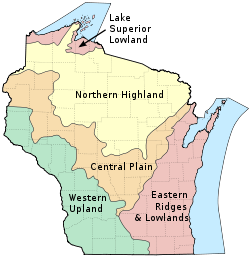 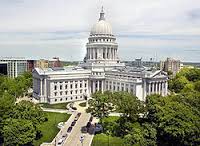 